Средства обучения и воспитанияОснащённость (средства обучения и воспитания) образовательной деятельности  в ДОУ соответствует необходимым требованиям. Имеется программно-методический комплекс: программы, учебно-методические пособия, справочно-энциклопедическая литература, учебно-наглядные пособия. ДОУ оснащено магнитофонами, музыкальными центрами, компьютерами, множительной техникой, аудиотекой, мультимедийной техникой, телевизорами для просмотра познавательных фильмов и показа развивающих мультимедийных презентаций. Для игровой деятельности - достаточное количество игр и игрушек, сюжетно-игровых наборов, настольных, развивающих и дидактических игр.Для познавательно-исследовательской деятельности  созданы мини-лаборатории в дошкольных группах; центры игры с водой и песком, оборудование для сенсорного развития - в группах раннего возраста.Для проведения музыкальных занятий и праздников - фортепияно, музыкальные и шумовые инструменты, игры и игрушки.Для театрализованной деятельности - наборы различных видов театров и костюмы для проведения праздников и представлений. 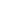 Для продуктивной деятельности - материалы для детского творчества, изделия народных промыслов, наборы строительных и конструкторных материалов.Для двигательной активности  - спортивное оборудование и инвентарь в достаточном количестве. 